Publicado en  el 12/10/2016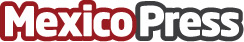 Un niño de 9 años quiere probar que Dios existeWilliam Maillis, así se llama. Lo catalogan como un "genio puro". Dice que su objetivo será probar la existencia de DiosDatos de contacto:Nota de prensa publicada en: https://www.mexicopress.com.mx/un-nino-de-9-anos-quiere-probar-que-dios-existe Categorías: Internacional Telecomunicaciones Educación Comunicación Entretenimiento http://www.mexicopress.com.mx